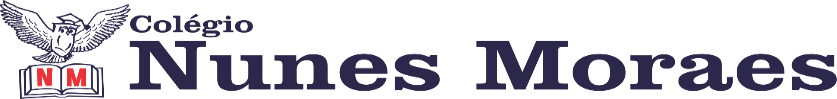 AGENDA DIÁRIA 1º ANO, 22 DE MARÇO1ª AULA: INGLÊSBOM DIA! NA AULA DE HOJE O/A ESTUDANTE ACOMPANHARÁ:RESOLUÇÃO DA PREPARATÓRIA DE INGLÊS PARA 1A ETAPA.CONTEÚDO: CAPÍTULOS 1 AO 4. 2ª AULA: NATUREZAOBJETO DE CONHECIMENTO: DIA DA ÁGUA.APRENDIZAGEM ESSENCIAL: VALORIZAR A ÁGUA COMO FONTE DE VIDA E BEM PRECIOSO DA NATUREZA.ATIVIDADES PROPOSTAS: ATIVIDADE PRÁTICA REFERENTE AO DIA DA ÁGUA.CASA: ATIVIDADE NA FOLHA.3ª AULA: PORTUGUÊSOBJETO DE CONHECIMENTO: TRAVA LÍNGUA.APRENDIZAGEM ESSENCIAL: LER E COMPREENDER, EM COLABORAÇÃO COM OS COLEGAS E COM A AJUDA DO PROFESSOR TRAVA-LÍNGUAS E ADIVINHAS, CONSIDERANDO A SITUAÇÃO COMUNICATIVA E O TEMA/ ASSUNTO DO TEXTO, RELACIONANDO SUA FORMA DE ORGANIZAÇÃO.ATIVIDADES PROPOSTAS: LEITURA NA PÁGINAS 106 E 107.ATIVIDADE NO LIVRO DE PORTUGUÊS PÁGINAS 108 E 109.4ª AULA: EXTRAATÉ A PRÓXIMA AULA!